Лицензия: регистрационный № 1478 от 28 мая 2015 года, на бланке серии 90Л01 №0008476Свидетельство о государственной аккредитации: регистрационный № 2783 от 07 марта 2018 года, на бланке серии 90А01 №0002920115191, г. Москва, 4-й Рощинский проезд, 9А  / Тел: + 7 (495) 796-92-62  /  E-mail: mpsu@mpsu.ruПринято:Решение Ученого совета От «13» мая 2020 г.Протокол №7Рабочая программа учебной дисциплины Административное правоНаправление подготовки 38.03.04 Государственное и муниципальное управлениеНаправленность (профиль) подготовки Региональное управлениеКвалификация (степень) выпускника Бакалавр Форма обучения Очная, заочная Москва, 2020 СОДЕРЖАНИЕ1. Перечень планируемых результатов обучения по учебной дисциплине (модулю), соотнесённых с планируемыми результатами освоения основной профессиональной образовательной программыВ результате освоения ОПОП бакалавриата обучающийся должен овладеть следующими результатами обучения по учебной дисциплине (модулю) Б1.Б.13 «Административное право»2. Место учебной дисциплины в структуре основной профессиональной образовательной программы бакалавриатаУчебная дисциплина Б1.Б.13 Административное право относится к базовой части. Для освоения учебной дисциплины необходимы компетенции, сформированные в рамках учебных дисциплин ОПОП:  Правоведение, Конституционное право.Дисциплина изучается: в 5 семестре на очной форме обучения,  на  2 курсе –  для заочной формы обучения.3.	Объем дисциплины в зачетных единицах с указанием количества академических часов, выделенных на контактную работу обучающихся с преподавателем (по видам занятий) и на самостоятельную работу обучающихсяОбщая трудоемкость (объем) дисциплины составляет 4 зачетных единицы.3.1 Объём дисциплины (модуля) по видам учебных занятий (в часах)4. Содержание учебной дисциплины, структурированное по темам (разделам) с указанием отведенного на них количества академических или астрономических часов и видов учебных занятий
4.1 Разделы учебной дисциплины (модуля) и трудоемкость по видам учебных занятий 
(в академических часах)Очная форма обучения Заочная форма обучения4.2. Содержание дисциплины, структурированное по темамТема 1. Исполнительная власть и административное правоСодержание лекционного курса: Общее понятие управления. Социальное управление и его виды. Сфера государственного управления. Исполнительная власть в системе разделения властей, ее основные признаки и функции.  Содержание практических занятии: Соотношение исполнительной власти и государственного управления? Административное право: понятие, функции, принципы? Понятие и система субъектов административного права? Административная право- и дееспособность? Предмет административного права: понятие, признаки?  Метод административного права? Соотношение административного права с другими отраслями права? Система административного права?  Тема 2. Административно-правовые нормыСодержание лекционного курса: Понятие, признаки и структура административно-правовой нормы. Виды административно-правовых норм, основания их классификации. Действие и реализация административно-правовых норм. Содержание практических занятии: Источники административного права? Понятие, содержание,  иерархия источников в системе права РФ?Тема 3. Административно-правовые отношенияСодержание лекционного курса: Понятия и особенности административно-правовых отношений. Виды административно-правовых отношений. Содержание практических занятии:  Вертикальные и горизонтальные отношения? Юридические факты в административном праве? Тема 4. Субъекты административного праваСодержание лекционного курса: Административно-правовой статус гражданина. Основы административно-правового статуса гражданина Российской Федерации. Реализация прав, свобод и обязанностей граждан в сфере государственного управления. Административно-правовые гарантии прав и свобод граждан. Обращения граждан. Административно-правовой статус иностранных граждан и лиц без гражданства. Административно-правовой статус беженцев и вынужденных переселенцев. Административно-правовой статус органов исполнительной власти. Понятие и признаки органа исполнительной власти. Соотношение органов исполнительной власти и исполнительных органов. Основные принципы организации и деятельности органов исполнительной власти. Виды органов исполнительной власти. Содержание практических занятии: Полномочия Президента Российской Федерации в исполнительной власти? Правительство Российской Федерации — высший орган исполнительной власти? Его состав и компетенция. Федеральные органы исполнительной власти: их система и структура. Органы исполнительной власти субъектов Российской Федерации?Административно-правовой статус государственных и негосударственных предприятий и учреждений? Понятие и виды предприятий и учреждений? Законодательные основы административно-правового статуса государственных предприятий и учреждений? Административно-правовой статус общественных объединений? Полномочия органов исполнительной власти по регулированию деятельности общественных и религиозных объединений?Тема 5. Административно-правовые формы реализации исполнительной властиСодержание лекционного курса: Понятие административно-правовых форм. Их значение. Виды административно-правовых форм. Административно-правовые договоры: сущность и виды. Содержание практических занятии: Правовые акты управления. Административно-правовые методы реализации исполнительной власти? Понятие административно-правовых методов, их назначение? Виды административно-правовых методов? Критерии классификации. Методы управляющего воздействия и методы организации работы аппарата управления. Меры административного принуждения, их виды?    Тема 6. Административное правонарушение и административная ответственность Содержание лекционного курса: Административное правонарушение. Понятие и признаки административного правонарушения. Законодательство об административных правонарушениях. Содержание практических занятии: Юридический состав административного правонарушения?  Субъекты административных правонарушений? Отграничение административных правонарушений от преступлений и дисциплинарных проступков?Административная ответственность, понятие и основные черты административной ответственности? Соотношение с другими видами юридической ответственности. Обстоятельства, исключающие административную ответственность. Административная ответственность юридических лиц?Административные наказания и порядок их назначения? Понятие и основные черты административных наказаний. Виды административных наказаний.   Обстоятельства, смягчающие и отягчающие административную ответственность. Меры обеспечения производства по делам об административных правонарушениях: понятие, виды. Органы, уполномоченные рассматривать дела об административных правонарушениях.   Полномочия должностных лиц в этой области. Подведомственность дел об административных правонарушениях ?Тема 7. Административный процессСодержание лекционного курса: Сущность и виды административного процесса. Понятие и признаки административного процесса. Правовое регулирование и принципы административно-процессуальной деятельности. Виды административно-процессуальной деятельности. Административное производство.  Административно-процедурное производство. Сущность процедурного производства. Производство по подготовке правовых актов управления. Регистрационное производство. Лицензионно-разрешительное производство. Технико-регулятивное производство. Содержание практических занятии: Административная юрисдикция, понятие и основные черты административной юрисдикции?   Административно-правовой спор. Сущность, участники, цели разрешения? Производство по делам об административных правонарушениях. Правовые основы производства? Участники производства. Доказательства и доказывание. Меры административно-процессуального обеспечения. Стадии производства. Исполнительное производство.   Тема 8. Законность в сфере реализации исполнительной властиСодержание лекционного курса: Законность и дисциплина в сфере государственного управления. Законность, дисциплина, целесообразность. Понятие и система обеспечения законности в деятельности органов исполнительной власти. Соотношение контроля и административного надзора. Роль обжалования в обеспечении законности в управлении.  Контроль и надзор за законностью в сфере реализации исполнительной власти. Президентский контроль. Парламентский контроль. Судебный контроль. Прокурорский надзор.Содержание практических занятии: Общественный контроль. Контрольные функции и полномочия органов исполнительной власти? Общий, ведомственный и надведомственный контроль и надзор. Контрольные полномочия Правительства Российской Федерации? Контрольные полномочия органов исполнительной власти субъектов Российской Федерации? Субъекты осуществления специальных контрольно-надзорных функций и полномочий в сфере реализации исполнительной власти?Административно-правовые режимы? Сущность и цели административно-правовых режимов. Режим чрезвычайного положения. Режим военного положения. Другие виды режимов.    Тема 9. Административно-правовые основы организации государственного управленияСодержание лекционного курса: Сущность административно-правовой организации государственного управления. Содержание практических занятии: Основные сферы государственно-управленческой деятельности? Управленческие комплексы? Соотношение территориального и регионального управления? Сущность государственного регулирования и его соотношение с государственным управлением? Тема 10.  Организация управления экономической сферойСодержание лекционного курса: Общая характеристика управления экономической сферой.  Основные направления административно-правового регулирования экономики. Управление экономическим развитием. Организационно-правовая система управления. Органы управления экономическим развитием. Содержание практических занятии:  Федеральная служба государственной регистрации, кадастра и картографии? Управление промышленным комплексом и торговлей?   Управление энергетическим комплексом? Антимонопольное регулирование и регулирование естественных монополий?  Управление агропромышленным комплексом? Управление строительно-жилищным комплексом? Управление транспортом? Управление информационными технологиями, связью и массовыми коммуникациями? Управление финансами? Управление в сфере охраны окружающей среды и природопользования?  Тема 11.  Организация управления социально-культурной сферойСодержание лекционного курса: Общая характеристика управления социально-культурной сферой. Нормативно-правовая база.Содержание практических занятии: Управление образованием? Управление наукой? Управление в области культуры? Управление в области здравоохранения и социального развития? Управление в области физической культуры, спорта, туризма и молодежной политики?   Тема 12.  Организация управления административно-политической сферойСодержание лекционного курса: Общая характеристика управления административно-политической сферой. Административно-политическая сфера (значение, структура). Содержание практических занятии: Основные направления административно-правового регулирования административно-политической сферы? Управление в области обороны? Управление в области безопасности? Управление внутренними делами? Управление юстицией? Управление иностранными делами?  5. Перечень учебно-методического обеспечения для самостоятельной работы обучающихся по дисциплине (модулю)Одним из основных видов деятельности обучающегося является самостоятельная работа, которая включает в себя изучение лекционного материала, учебников и учебных пособий, первоисточников, подготовку сообщений, выступления на групповых занятиях, выполнение заданий преподавателя. Методика самостоятельной работы предварительно разъясняется преподавателем и в последующем может уточняться с учетом индивидуальных особенностей обучающихся. Время и место самостоятельной работы выбираются обучающимися по своему усмотрению с учетом рекомендаций преподавателя.Самостоятельная работа преследует цель закрепить, углубить и расширить знания, полученные обучающимися в ходе аудиторных занятий, а также сформировать навыки работы с научной, учебной и учебно-методической литературой, развивать творческое,  продуктивное мышление обучаемых, их креативные качества.Изучение основной и дополнительной литературы является наиболее распространённой формой самостоятельной работы обучающимися и в процессе изучения дисциплины применяется при рассмотрении всех тем. Результаты анализа основной и дополнительной литературы в виде короткого конспекта основных положений той или иной работы, наличие которой у обучающегося обязательно.Методическое обеспечение самостоятельной работы преподавателем состоит из:Определения вопросов, которые обучающиеся должны изучить самостоятельно;.Подбора необходимой литературы, обязательной для проработки и изучения;Поиска дополнительной научной литературы, к которой обучающиеся могут обращаться по желанию, при наличии интереса к данной теме;Организации консультаций преподавателя с обучающимися для разъяснения вопросов, вызвавших у обучающихся затруднения при самостоятельном освоении учебного материала.Самостоятельная работа может выполняться обучающимся в читальном зале библиотеки, в компьютерных классах, а также в домашних условиях. Самостоятельная работа обучающихся подкрепляется учебно-методическим и информационным обеспечением, включающим учебники, учебно-методические пособия, конспекты лекций.6. Фонд оценочных средств для проведения промежуточной аттестации обучающихся по дисциплине «Административное право»:Фонд оценочных средств оформлен в виде приложения к рабочей программе дисциплины «Административное право».7. Перечень основной и дополнительной учебной литературы, необходимой для освоения дисциплиныа) основная учебная литература:1. Административное право : учебник для бакалавров / Э. Г. Липатов, М. В. Пресняков, А. В. Семенова [и др.] ; под редакцией Э. Г. Липатов, С. Е. Чаннов. — Москва : Дашков и К, Ай Пи Эр Медиа, 2018. — 456 c. — ISBN 978-5-394-02231-9. — Текст : электронный // Электронно-библиотечная система IPR BOOKS : [сайт]. — URL: http://www.iprbookshop.ru/75228.html — Режим доступа: для авторизир. пользователей2. Алехин, А. П. Административное право России. Общая часть : учебник для вузов / А. П. Алехин, А. А. Кармолицкий. — 4-е изд. — Москва : Зерцало-М, 2018. — 480 c. — ISBN 978-5-94373-420-5. — Текст : электронный // Электронно-библиотечная система IPR BOOKS : [сайт]. — URL: http://www.iprbookshop.ru/78877.html — Режим доступа: для авторизир. Пользователей3. Алехин, А. П. Административное право России. Особенная часть : учебник для вузов / А. П. Алехин, А. А. Кармолицкий. — 4-е изд. — Москва : Зерцало-М, 2018. — 272 c. — ISBN 978-5-94373-421-2. — Текст : электронный // Электронно-библиотечная система IPR BOOKS : [сайт]. — URL: http://www.iprbookshop.ru/78878.html. — Режим доступа: для авторизир. пользователейб) дополнительная учебная литература1. Давыдова, Н. Ю. Административное право : учебное пособие / Н. Ю. Давыдова, И. С. Черепова. — Саратов : Ай Пи Эр Медиа, 2018. — 168 c. — ISBN 978-5-4486-0205-4. — Текст : электронный // Электронно-библиотечная система IPR BOOKS : [сайт]. — URL: http://www.iprbookshop.ru/71000.html . — Режим доступа: для авторизир. пользователей2. Овсянникова, Э. А. Административное право : учебное пособие / Э. А. Овсянникова. — Тула : Институт законоведения и управления ВПА, 2018. — 109 c. — ISBN 2227-8397. — Текст : электронный // Электронно-библиотечная система IPR BOOKS : [сайт]. — URL: http://www.iprbookshop.ru/80634.html. — Режим доступа: для авторизир. пользователей3. Хачатурян, Б. Г. Административное право субъектов Российской Федерации: историко-правовое исследование : учебное пособие / Б. Г. Хачатурян, Е. Б. Шишкина. — Саратов : Вузовское образование, 2018. — 311 c. — ISBN 978-5-4487-0259-4. — Текст : электронный // Электронно-библиотечная система IPR BOOKS : [сайт]. — URL: http://www.iprbookshop.ru/75686.html — Режим доступа: для авторизир. пользователейв) нормативно-правовые акты1. Конституция Российской Федерации (принята всенародным голосованием 12.12.1993) (с учетом поправок, внесенных Законами РФ о поправках к Конституции РФ от 30.12.2008 N 6-ФКЗ, от 30.12.2008 N 7-ФКЗ, от 05.02.2014 N 2-ФКЗ, от 21.07.2014 N 11-ФКЗ) // Опубликована на официальном интернет-портале правовой информации http://www.pravo.gov.ru, 01.08.2014. 2. Кодекс Российской Федерации об административных правонарушениях от 30.12.2001 N 195-ФЗ // Российская газета. - № 256. –  31.12.2001.3. Кодекс административного судопроизводства Российской Федерации от 08.03.2015 N 21-ФЗ// Официальный интернет-портал правовой информации http://www.pravo.gov.ru, 09.03.2015. 8. Современные профессиональные базы данных и информационные справочные системы1. Информационно-правовая система «Консультант+» - договор №2856/АП от 01.11.20072. Информационно-справочная система «LexPro» - договор б/н от 06.03.20133. Официальный интернет-портал базы данных правовой информации http://pravo.gov.ru4. Портал Федеральных государственных образовательных стандартов высшего образования http://fgosvo.ru5. Портал "Информационно-коммуникационные технологии в образовании" http://www.ict.edu.ru6. Научная электронная библиотека http://www.elibrary.ru/7. Национальная электронная библиотека http://www.nns.ru/8. Электронные ресурсы Российской государственной библиотеки http://www.rsl.ru/ru/root3489/all9. Web of Science Core Collection — политематическая реферативно-библиографическая и наукомтрическая (библиометрическая) база данных — http://webofscience.com10. Полнотекстовый архив ведущих западных научных журналов на российской платформе Национального электронно-информационного консорциума (НЭИКОН) http://neicon.ru11. Базы данных издательства Springer https://link.springer.com12. Открытые данные государственных органов http://data.gov.ru/Методические указания для обучающихся по освоению дисциплины 10.Лицензионное программное обеспечение:1. Операционная система Microsoft Windows XP Professional Russian — OEM-лицензии (поставляются в составе готового компьютера);2. Операционная система Microsoft Windows 7 Professional — OEM-лицензии (поставляются в составе готового компьютера);3. Программный пакет Microsoft Office 2007 — лицензия № 45829385 от 26.08.20094. Программный пакет Microsoft Office 2010 Professional — лицензия № 48234688 от 16.03.20114. Программный пакет Microsoft Office 2010 Professional — лицензия № 49261732 от 04.11.20115. Комплексная система антивирусной защиты DrWEB Entrprise Suite — лицензия № 126408928, действует до 13.03.20186.Программный пакет LibreOffice — свободная лицензия Lesser General Public License11.Описание материально-технической базы, необходимой для осуществления образовательного процесса по дисциплине (модулю)       311 каб.- учебная аудитория для проведения занятий лекционного типа, занятий         семинарского типа, текущего контроля и промежуточной- столы- стулья- учебная доска  -По заявке устанавливается мобильный комплект (ноутбук, Проектор, экран).    304 каб. - учебная аудитория для самостоятельной работы обучающихся с выходом в сеть      Интернет 	- компьютерные столы- стулья- учебная доска  -По заявке устанавливается мобильный комплект (ноутбук, Проектор, экран)- 12 компьютеров12.Особенности реализации дисциплины для инвалидов и лиц с ограниченными возможностями здоровьяДля обеспечения образования инвалидов и обучающихся с ограниченными возможностями здоровья разрабатывается адаптированная образовательная программа, индивидуальный учебный план с учетом особенностей их психофизического развития и состояния здоровья, в частности применяется индивидуальный подход к освоению дисциплины, индивидуальные задания: письменные работы и, наоборот, только устные ответы и диалоги, индивидуальные консультации, использование диктофона, а также •	Microsoft Windows 7, Центр специальных возможностей, Экранная лупа; •	Microsoft Windows 7, Центр специальных возможностей, Экранная диктор; Microsoft Windows 7, Центр специальных возможностей, Экранная клавиатура; •	экранная лупа OneLoupe;•	речевой синтезатор «Голос» и других средств  для  воспроизведения лекционного и семинарского материала.В целях обеспечения обучающихся инвалидов и лиц с ограниченными возможностями здоровья библиотека комплектует фонд основной учебной литературой, адаптированной к ограничению их здоровья, предоставляет возможность удаленного использования электронных образовательных ресурсов, доступ к которым организован в МПСУ.13. Иные сведения и (или) материалы13.1 Перечень образовательных технологий, используемых при осуществлении образовательного процесса по дисциплине Для освоения компетенций, установленных Федеральным государственным образовательным стандартом, применяются традиционные образовательные технологии, такие как лекционные и практические (семинарские) занятия, а также проводятся занятия с использованием электронной информационно-образовательной среды.Составитель: Румянцева М.О., доцент кафедры уголовного права, процесса и криминалистики.14.Лист регистрации измененийРабочая программа учебной дисциплины (модуля) обсуждена и утверждена на заседании Ученого совета от « 24 » июня 2013 г. протокол № 10Перечень планируемых результатов обучения по дисциплине (модулю), соотнесенных с планируемыми результатами освоения основной профессиональной образовательной программы3Место дисциплины (модуля) в структуре основной профессиональной образовательной программы бакалавриата 4Объем дисциплины (модуля) в зачетных единицах с указанием количества академических часов, выделенных на контактную работу обучающихся с преподавателем (по видам занятий) и на самостоятельную работу обучающихся43.1 Объём дисциплины (модуля) по видам учебных занятий (в часах)4Содержание дисциплины (модуля), структурированное по темам (разделам) с указанием отведенного на них количества академических часов и видов учебных занятий5 Разделы дисциплины (модуля) и трудоемкость по видам учебных занятий (в академических часах)5 Содержание дисциплины (модуля), структурированное по разделам (темам)7Перечень учебно-методического обеспечения для самостоятельной работы обучающихся по дисциплине (модулю)10Фонд оценочных средств для проведения промежуточной аттестации обучающихся по дисциплине (модулю)11Перечень основной и дополнительной учебной литературы, необходимой для освоения дисциплины (модуля)11Современные профессиональные базы данных и информационные справочные системы12Методические указания для обучающихся по освоению дисциплины (модуля)12Лицензионное программное обеспечение15Описание материально-технической базы, необходимой для осуществления образовательного процесса по дисциплине (модулю)16Особенности реализации дисциплины для инвалидов и лиц с ограниченными возможностями здоровья16Иные сведения и (или) материалы16Перечень образовательных технологий, используемых при осуществлении образовательного процесса по дисциплине (модулю)14. Лист регистрации изменений                                                                                                     1617Коды компетенцийРезультаты освоения ОПОП Содержание компетенцийПеречень планируемых результатов обучения по учебной дисциплинеОК-4способностью использовать основы правовых знаний в различных сферах деятельности Знать: содержание нормативных правовых актов, регулирующих административные правоотношения, в частности, Конституции РФ,  КоАП РФ, принятых в соответствии с ним федеральных законов, ключевых подзаконных нормативных правовых актов, содержащих нормы административного права; основные позиции пленумов ВС РФ и ранее существовавшего ВАС РФ в отношении институтов и понятий общей части административного права.ОК-4способностью использовать основы правовых знаний в различных сферах деятельности Уметь: анализировать, толковать и правильно применять нормы  административного законодательства права.ОК-4способностью использовать основы правовых знаний в различных сферах деятельности Владеть: навыками анализа юридических фактов, правовых норм и правовых отношений в сфере регулирования  административного  праваОПК-1владением навыками поиска, анализа и использования нормативных и правовых документов в своей профессиональной деятельностиЗнать:  иметь четкое представление о правовой природе и процедуре создания различных правовых актов; знать основные правила, способы и средства юридической техники, в соответствии с которыми разрабатываются различные виды нормативных правовых актовОПК-1владением навыками поиска, анализа и использования нормативных и правовых документов в своей профессиональной деятельностиУметь: оперировать   юридическими понятиями и категориями;  использовать юридико-технические средства, способы и приемы составления текстов нормативных     правовых актовОПК-1владением навыками поиска, анализа и использования нормативных и правовых документов в своей профессиональной деятельностиВладеть: навыками  поиска, анализа и использования нормативных и правовых документов в своей профессиональной деятельностиПК-20способностью свободно ориентироваться в правовой системе России и правильно применять нормы праваЗнать: систему административного законодательства; особенности правосубъектности участников административных правоотношений; источники административного права, их соотношение по юридической силе;ПК-20способностью свободно ориентироваться в правовой системе России и правильно применять нормы праваУметь: анализировать судебную практику в сфере административных  правоотношений и корректно применять ее в практической деятельности; свободно применять основополагающие понятия и категории  административного права; принимать правовые решения в соответствии с федеральным законодательством, законодательством субъектов Российской Федерации и иными нормативными правовыми актами, регулирующими общественные отношения, относящиеся к предмету  административного права;ПК-20способностью свободно ориентироваться в правовой системе России и правильно применять нормы праваВладеть: навыками юридической методологии исследования результатов деятельности органов государства, влияющих на жизнь общества; способами использования источников административного права в правоприменительной практике; навыками обеспечения конституционной законности и правопорядка в сфере государственной власти и местного самоуправления, безопасности личности.Объём дисциплиныВсего часовВсего часовОбъём дисциплиныочная форма обучениязаочная форма обученияОбщая трудоемкость дисциплины144144Контактная работа обучающихся с преподавателем (по видам учебных занятий) (всего)6414Аудиторная работа (всего):6414в том числе:лекции326семинары, практические занятия328Внеаудиторная работа (всего):62121Самостоятельная работа обучающихся (всего)62121Вид промежуточной аттестации обучающегося (зачёт, контрольная работа, экзамен)Э (18 ч.)Э (9 часов)№п/пРазделы и темыДисциплиныСеместрВиды учебной работы, включая самостоятельную работу студентов и трудоемкость (в часах)Виды учебной работы, включая самостоятельную работу студентов и трудоемкость (в часах)Виды учебной работы, включая самостоятельную работу студентов и трудоемкость (в часах)Виды учебной работы, включая самостоятельную работу студентов и трудоемкость (в часах)Виды учебной работы, включая самостоятельную работу студентов и трудоемкость (в часах)Виды учебной работы, включая самостоятельную работу студентов и трудоемкость (в часах)Виды учебной работы, включая самостоятельную работу студентов и трудоемкость (в часах)Виды учебной работы, включая самостоятельную работу студентов и трудоемкость (в часах)Формы текущего контроля успеваемости Форма промежуточной аттестации (по семестрам)№п/пРазделы и темыДисциплиныСеместрВСЕГОИз них аудиторные занятияИз них аудиторные занятияИз них аудиторные занятияИз них аудиторные занятияСамостоятельная работаКонтрольная работаКурсовая работаФормы текущего контроля успеваемости Форма промежуточной аттестации (по семестрам)№п/пРазделы и темыДисциплиныСеместрВСЕГОЛекции Лаборатор. ПрактикумПрактическ.занятия / семинарыСамостоятельная работаКонтрольная работаКурсовая работаФормы текущего контроля успеваемости Форма промежуточной аттестации (по семестрам)1Тема 1. Исполнительная власть и административное право58224Опрос2Тема 2. Административно-правовые нормы58224Опрос3Тема 3 Административно-правовые отношения58224Опрос,реферат4Тема 4. Субъекты административного права58224Опрос, реферат5Тема 5. Административно-правовые формы реализации исполнительной власти512444Опрос, реферат.6Тема 6. Административное правонарушение и административная ответственность514446Опрос, оценка выступлений, реферат.7Тема 7. Административный процесс514446Опрос, оценка выступлений, реферат, тест.8Тема 8. Законность в сфере реализации исполнительной власти510226Опрос, реферат.9Тема 9. Административно-правовые основы организации государственного управления514446Опрос10Тема 10. Организация управления экономической сферой510226Опрос, реферат.11Тема 11. Организация управления социально-культурной сферой510226Опрос, реферат.12Тема 12. Организация управления административно-политической сферой510226Опрос, реферат.ВСЕГО5144323262Экзамен (18 часов)№п/пРазделы и темыДисциплиныСеместрВиды учебной работы, включая самостоятельную работу студентов и трудоемкость (в часах)Виды учебной работы, включая самостоятельную работу студентов и трудоемкость (в часах)Виды учебной работы, включая самостоятельную работу студентов и трудоемкость (в часах)Виды учебной работы, включая самостоятельную работу студентов и трудоемкость (в часах)Виды учебной работы, включая самостоятельную работу студентов и трудоемкость (в часах)Виды учебной работы, включая самостоятельную работу студентов и трудоемкость (в часах)Виды учебной работы, включая самостоятельную работу студентов и трудоемкость (в часах)Виды учебной работы, включая самостоятельную работу студентов и трудоемкость (в часах)Формы текущего контроля успеваемости Форма промежуточной аттестации (по семестрам)№п/пРазделы и темыДисциплиныСеместрВСЕГОИз них аудиторные занятияИз них аудиторные занятияИз них аудиторные занятияИз них аудиторные занятияСамостоятельная работаКонтрольная работаКурсовая работаФормы текущего контроля успеваемости Форма промежуточной аттестации (по семестрам)№п/пРазделы и темыДисциплиныСеместрВСЕГОЛекции Лаборатор. ПрактикумПрактическ.занятия / семинарыСамостоятельная работаКонтрольная работаКурсовая работаФормы текущего контроля успеваемости Форма промежуточной аттестации (по семестрам)1Тема 1. Исполнительная власть и административное право410Опрос2Тема 2. Административно-правовые нормы410Опрос3Тема 3 Административно-правовые отношения410Опрос,реферат4Тема 4. Субъекты административного права410Опрос, реферат5Тема 5. Административно-правовые формы реализации исполнительной власти42210Опрос, реферат.6Тема 6. Административное правонарушение и административная ответственность4210Опрос, оценка выступлений, реферат.7Тема 7. Административный процесс42211Опрос, оценка выступлений, реферат, тест.8Тема 8. Законность в сфере реализации исполнительной власти410Опрос, реферат.9Тема 9. Административно-правовые основы организации государственного управления42210Опрос10Тема 10. Организация управления экономической сферой410Опрос, реферат.11Тема 11. Организация управления социально-культурной сферой410Опрос, реферат.12Тема 12. Организация управления административно-политической сферой410Опрос, реферат.ВСЕГО414468121Экзамен (9 часов)Вид деятельностиМетодические указания по организации деятельности обучающегосяЛекцияНаписание конспекта лекций: кратко, схематично, последовательно фиксировать основные положения, выводы, формулировки, обобщения; помечать важные мысли, выделять ключевые слова, термины. Проверка терминов, понятий с помощью энциклопедий, словарей, справочников с выписыванием толкований в тетрадь. Обозначить вопросы, термины, материал, который вызывает трудности, пометить и попытаться найти ответ в рекомендуемой литературе. Если самостоятельно не удается разобраться в материале, необходимо сформулировать вопрос и задать преподавателю на консультации, на практическом занятии. Практические занятияПроработка рабочей программы, уделяя особое внимание целям и задачам, структуре и содержанию дисциплины. Конспектирование источников. Работа с конспектом лекций, подготовка ответов, просмотр рекомендуемой литературы, работа с текстом.РефератПримерные этапы работы над рефератом: формулирование темы (тема должна быть актуальной, оригинальной и интересной по содержанию); подбор и изучение основных источников по теме (как правило, не менее 10); составление библиографии; обработка и систематизация информации; разработка плана; написание реферата; публичное выступление с результатами исследования (на семинаре, на заседании предметного кружка, на студенческой научно-практической конференции, на консультации). Реферат должен отражать: знание современного состояния проблемы; обоснование выбранной темы; использование известных результатов и фактов; полноту цитируемой литературы, ссылки на работы ученых, занимающихся данной проблемой; актуальность поставленной проблемы; материал, подтверждающий научное, либо практическое значение в настоящее время. Не позднее, чем за 5 дней до защиты или выступления реферат представляется на рецензию преподавателю. Защита реферата продолжается в течение 5-7 минут по плану. Выступающему, по окончании представления реферата, могут быть заданы вопросы по теме реферата. Рекомендуемый объем реферата 10-15 страниц компьютерного (машинописного) текста.Самостоятельная работаСамостоятельная работа проводится с целью: систематизации и закрепления полученных теоретических знаний и практических умений обучающихся; углубления и расширения теоретических знаний обучающихся; формирования умений использовать нормативную,  правовую, справочную документацию, учебную литературу; развития познавательных способностей и активности обучающихся: творческой инициативы, самостоятельности, ответственности, организованности; формирование самостоятельности мышления, способностей к саморазвитию, совершенствованию и самоорганизации; развитию исследовательских умений обучающихся.Формы и виды самостоятельной работы обучающихся: чтение основной и дополнительной литературы – самостоятельное изучение материала по рекомендуемым литературным источникам; работа с библиотечным  каталогом, самостоятельный подбор необходимой литературы; работа со словарем, справочником; поиск необходимой информации в сети Интернет; конспектирование  источников; реферирование источников; составление аннотаций к прочитанным литературным  источникам; составление рецензий и отзывов на прочитанный материал; составление  обзора  публикаций  по  теме; составление и разработка терминологического словаря; составление хронологической таблицы; составление библиографии (библиографической картотеки); подготовка к различным формам текущей и промежуточной аттестации.Технология организации самостоятельной работы обучающихся включает использование информационных и материально-технических ресурсов образовательного учреждения: библиотеку с читальным залом, укомплектованную в соответствии с существующими нормами; учебно-методическую базу учебных кабинетов, компьютерные классы с  возможностью работы в сети  Интернет; аудитории (классы) для консультационной деятельности; учебную и учебно-методическую литературу, разработанную с учетом увеличения доли самостоятельной работы обучающихся, и иные  методические материалы.Перед выполнением обучающимися внеаудиторной самостоятельной работы преподаватель проводит консультирование по выполнению задания, который включает цель задания, его содержания, сроки выполнения, ориентировочный объем работы, основные требования к результатам работы, критерии оценки. Во время выполнения обучающимися внеаудиторной самостоятельной работы и при необходимости преподаватель может проводить групповые консультации. Самостоятельная работа может осуществляться индивидуально или группами обучающихся в зависимости от цели, объема, конкретной тематики самостоятельной работы, уровня сложности, уровня умений обучающихся.Контроль самостоятельной работы обучающихся предусматривает: соотнесение содержания контроля с целями обучения; объективность контроля; валидность контроля (соответствие предъявляемых заданий тому, что предполагается проверить)Устный опросМетод опроса является наиболее распространенным при проверке и оценке знаний. Сущность этого метода заключается в том, что преподаватель задает слушателю вопросы по содержанию изученного материала и побуждает их к ответам, выявляя, таким образом, качество и полноту его усвоения. Поскольку устный опрос является вопросно-ответным способом проверки знаний учащихся, его еще иногда называют беседой.При устном опросе преподаватель расчленяет изучаемый материал на отдельные смысловые единицы (части) и по каждой из них задает слушателям вопросы. Но можно предлагать слушателям воспроизводить ту или иную изученную тему полностью с тем, чтобы они могли показать осмысленность, глубину и прочность усвоенных знаний, а также их внутреннюю логику. По многим дисциплинам устный опрос (беседа) сочетается с выполнением слушателями устных заданий. Будучи эффективным и самым распространенным методом проверки и оценки знаний слушателей. При устном опросе могут применяться следующие виды опроса:- фронтальный опрос состоит в том, что преподаватель расчленяет изучаемый материал на сравнительно мелкие части с тем, чтобы таким путем проверить знания большего числа слушателей. При фронтальном, его также называют беглым, опросе не всегда легко выставлять учащимся оценки, так как ответ на 1-2 мелких вопроса не дает возможности определить ни объема, ни глубины усвоения пройденного материала.- уплотненный опрос заключается в том, что преподаватель вызывает одного слушателя для устного ответа, а четырем-пяти слушателям предлагает дать письменные ответы на вопросы, подготовленные заранее на отдельных листках (карточках). Уплотненным этот опрос называется потому, что преподаватель вместо выслушивания устных ответов просматривает (проверяет) письменные ответы слушателей и выставляет за них оценки, несколько "уплотняя", т.е. экономя время на проверку знаний, умений и навыков.Известной модификацией устного опроса является также выставление отдельным слушателям, так называемого полекционного балла. Полекционный балл выставляется за знания, которые отдельные слушатели проявляют в течение всего практического занятия. Так, слушатель может дополнять, уточнять или углублять ответы своих товарищей, подвергающихся устному опросу. Потом он может приводить примеры и участвовать в ответах на вопросы преподавателя при изложении нового материала, проявлять сообразительность при закреплении знаний, обнаруживая, таким образом, хорошее усвоение изучаемой темы. Выставление поурочного балла позволяет поддерживать познавательную активность и произвольное внимание слушателей, а также делать более систематической проверку их знаний.ТестТест это система стандартизированных вопросов (заданий) позволяющих автоматизировать процедуру измерения уровня знаний и умений обучающихся. Тесты могут быть аудиторными. О проведении теста, его формы, а также темы дисциплины, выносимые на тестирование, доводит до сведения обучающихся преподаватель, ведущий семинарские занятияПодготовка к экзаменуПри подготовке к экзамену необходимо повторить все ранее изученные темы, самостоятельно составить сообщения на заданные темы, быть готовым отвечать на вопросы по экзаменационным/зачетным темам.К экзамену допускаются студенты, которые систематически, в течение всего семестра работали на занятиях и показали уверенные знания по вопросам, выносившимся на групповые занятия.Непосредственная подготовка к экзамену осуществляется по вопросам, представленным в данной учебной программе. Тщательно изучите формулировку каждого вопроса, вникните в его суть, составьте план ответа. План ответа желательно развернуть, приложив к нему ссылки на первоисточники с характерными цитатами.Содержание измененияРеквизиты
документа
об утверждении
измененияДата
введения
измененияУтверждена и введена в действие решением Ученого совета на основании Федерального государственного образовательного стандарта высшего профессионального образования по направлению подготовки 081100 Государственное и муниципальное управление (квалификация (степень) «бакалавр»), утвержденного приказом Министерства образования и науки Российской Федерации от 17.01.2011 г. № 41Протокол заседания 
Ученого совета  от «24» июня 2013 года протокол № 10  01.09.2013Актуализирована решением Ученого совета с учетом развития науки, культуры, экономики, техники, технологий и социальной сферыПротокол заседания 
Ученого совета  от «30» июня 2014 года протокол № 801.09.2014Актуализирована решением Ученого совета на основании утверждения Федерального государственного образовательного стандарта высшего образования по направлению подготовки 38.03.04 Государственное и муниципальное управление (уровень бакалавриата), утвержденного приказом Министерства образования и науки Российской Федерации от 10.12.2014 г. № 1567Протокол заседания 
Ученого совета  от «09» февраля 2015 года протокол № 620.02.2015Актуализирована решением Ученого совета с учетом развития науки, культуры, экономики, техники, технологий и социальной сферыПротокол заседания 
Ученого совета  от «29» июня 2015 года протокол № 1101.09.2015Актуализирована решением Ученого совета с учетом развития науки, культуры, экономики, техники, технологий и социальной сферыПротокол заседания 
Ученого совета  от «30» мая 2016 года    протокол № 801.09.2016Актуализирована решением Ученого совета с учетом развития науки, культуры, экономики, техники, технологий и социальной сферыПротокол заседания 
Ученого совета  от «28» августа 2017 года протокол № 1101.09.2017Актуализирована решением Ученого совета с учетом развития науки, культуры, экономики, техники, технологий и социальной сферыПротокол заседания 
Ученого совета  от «28» августа 2018 года протокол №701.09.2018Обновлена решением совместного заседания Совета и Кафедр факультета экономики и права ОАНО ВО «МПСУ Протокол совместного заседания Совета и Кафедр факультета экономики и права ОАНО ВО «МПСУ» от 30 августа 2019 г. № 1.01.09.2019Актуализирована решением Ученого совета с учетом развития науки, культуры, экономики, техники, технологий и социальной сферыПротокол заседания 
Ученого совета  от «13» мая 2020 года протокол №701.09.2020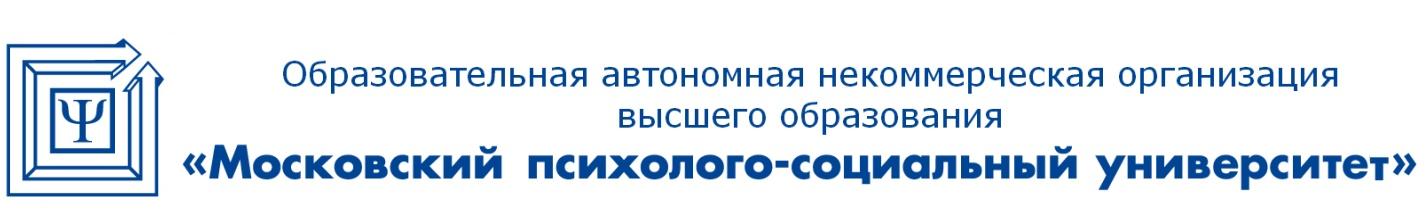 